ZARZĄDZENIE NR 67.2021
WÓJTA GMINY SADKIz dnia 23 grudnia 2021 r.w sprawie Instrukcji inwentaryzacyjnejNa podstawie ait 4 ust 3 pkt 3 i ust 5 oraz ait 26 i 27 ustawy z dnia 29 września 1994 r. o rachunkowości (t.j.Dz. U. z 2021 r„ poz. 217) zarządzam, co następuje:§ 1. Wprowadza się Instrukcję inwentaryzacyjną, dotyczącą zasad przeprowadzania i rozliczania inwentaryzacji w Urzędzie Gminy w Sadkach, stanowiącą załącznik nr 1 do niniejszego zarządzenia.§ 2. Traci moc Zarządzenie nr 15/K/2013 Wójta Gminy Sadki z dnia 14 listopada 2013 roku w sprawie „Instrukcji inwentaryzacyjnej Urzędu Gminy w Sadkach”.§ 3. Zarządzenie wchodzi w życie z dniem podpisania.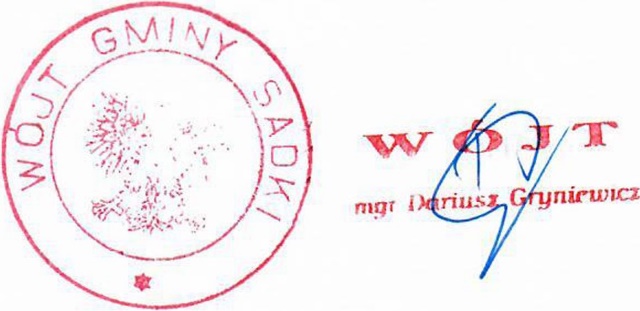 